Annexe GRATUITE 1 : élèves de 1ère et 2ème maternelle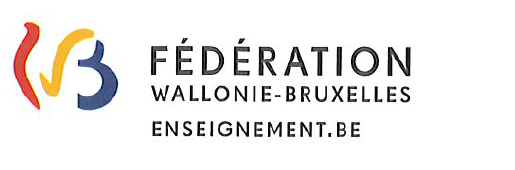 Madame, Monsieur, Chers parents,Le Pacte pour un Enseignement d’excellence veut garantir à tous les enfants une école de qualité. Dans ce cadre, de nouvelles règles relatives à la gratuité scolaire sont entrées en application depuis la rentrée 2019-2020. Ces changements concernent principalement le niveau maternel. Vous trouverez dans ce document les principales règles – nouvelles comme anciennes – concernant les frais scolaires qui peuvent vous être réclamés et ce qui doit vous être fourni pour l’année scolaire 2020-2021.Quelles sont les autres règles importantes à connaitre par rapport à la gratuité scolaire ?Aucun droit d’inscription et aucune demande de services ne peuvent vous être imposés, que ce soit directement par l’école ou indirectement via un autre organisme (ASBL, amicale, association). Le journal de classe, les diplômes, les certificats d’enseignement ou les bulletins scolaires sont fournis gratuitement.Aucun paiement ne peut transiter par votre enfant. Votre enfant ne peut pas être impliqué dans le dialogue portant sur les frais scolaires et les décomptes périodiques. Le non-paiement des frais scolaires ne peut en aucun cas être un motif de sanction pour votre enfant (refus d’inscription, exclusion ou toute autre sanction). Comment l’école communique-t-elle avec les parents en la matière ?Une estimation des différents frais qui vous seront réclamés doit vous être remise, par écrit, en début d’année scolaire. L’école ne peut pas vous demander un forfait unique couvrant tous les frais de l’année scolaire.Des décomptes périodiques détaillant les frais vous seront communiqués durant l’année scolaire. Seuls les frais renseignés sur ces décomptes peuvent vous être réclamés.Lorsque les frais scolaires excèdent 50 €, vous avez la possibilité d’obtenir un échelonnement de paiement (sur demande). Les dispositions légales relatives à la gratuité doivent se retrouver au dos des estimations de frais, des décomptes périodiques et dans le règlement d’ordre intérieur de l’école.Que faire en cas de non-respect des règles de gratuité ?Si vous pensez qu’une des règles en matière de gratuité n’est pas respectée, nous vous invitons à rencontrer la direction d’école et/ou à en discuter avec vos représentants au Conseil de participation. Vous pouvez également vous adresser à l’Association de Parents de votre école.
En dernier recours, une plainte peut être déposée auprès de l’Administration générale de l’Enseignement (AGE) :   gratuite.ensobligatoire@cfwb.be Plus d’infos sur : www.enseignement.be  Vous trouverez le décret du 24 juillet 1997 définissant les missions prioritaires de l'enseignement fondamental et de l'enseignement secondaire et organisant les structures propres à les atteindre (articles 5, 69, 76, 100 à 102) et toute information complémentaire sur le portail de la Fédération Wallonie-Bruxelles (Enseignement.be) dans la rubrique : « De A à Z »   Gratuité d’accès à l’enseignement obligatoire.Nous souhaitons à votre enfant et à vous-mêmes une belle année scolaire.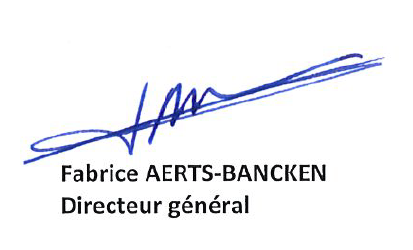 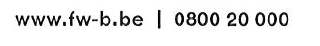 Annexe GRATUITE 2 : élèves de 3ème maternelleMadame, Monsieur, Chers parents,Le Pacte pour un Enseignement d’excellence veut garantir à tous les enfants une école de qualité. Dans ce cadre, de nouvelles règles relatives à la gratuité scolaire sont entrées en application depuis la rentrée 2019-2020.Vous trouverez dans ce document les principales règles – nouvelles comme anciennes – concernant les frais scolaires qui peuvent vous être réclamés et ce qui doit vous être fourni.Quels sont les frais scolaires que l’école de votre enfant peut vous réclamer ?Une participation financière peut être demandée pour des activités organisées durant le temps scolaire uniquement dans les cas suivants :Les cours de natation (déplacements compris) ;Les activités culturelles et sportives (déplacements compris) ;Les séjours pédagogiques avec nuitée(s) (déplacements compris). L’école ne peut pas vous imposer un fournisseur ou une marque, mais elle peut demander qu’un vêtement soit d’une couleur précise. Si l’école souhaite qu’un logo figure sur un vêtement, elle vous fournit ce logo.Aucun autre frais scolaire ne peut vous être réclamé.L’école de votre enfant ne peut pas vous proposer des frais facultatifs (achats groupés, frais de participation à des activités facultatives ou abonnements à des revues).Les frais liés aux temps extrascolaires (temps de midi, garderies du matin et du soir) ne sont pas des frais scolaires et peuvent donc vous être réclamés si votre enfant est concerné.Quelles sont les autres règles importantes à connaitre par rapport à la gratuité scolaire ?Aucun droit d’inscription et aucune demande de services ne peuvent vous être imposés, que ce soit directement par l’école ou indirectement via un autre organisme (ASBL, amicale, association). Le journal de classe, les diplômes, les certificats d’enseignement ou les bulletins scolaires sont fournis gratuitement.Aucun paiement ne peut transiter par votre enfant. Votre enfant ne peut pas être impliqué dans le dialogue portant sur les frais scolaires et les décomptes périodiques. Le non-paiement des frais scolaires ne peut en aucun cas être un motif de sanction pour votre enfant (refus d’inscription, exclusion ou toute autre sanction). Comment l’école communique-t-elle avec les parents en la matière ?Une estimation des différents frais qui vous seront réclamés doit vous être remise, par écrit, en début d’année scolaire. L’école ne peut pas vous demander un forfait unique couvrant tous les frais de l’année scolaire.Des décomptes périodiques détaillant les frais vous seront communiqués durant l’année scolaire. Seuls les frais renseignés sur ces décomptes peuvent vous être réclamés.Lorsque les frais scolaires excèdent 50 €, vous avez la possibilité d’obtenir un échelonnement de paiement (sur demande). Les dispositions légales relatives à la gratuité doivent se retrouver au dos des estimations de frais, des décomptes périodiques et dans le règlement d’ordre intérieur de l’école.Que faire en cas de non-respect des règles de gratuité ?Si vous pensez qu’une des règles en matière de gratuité n’est pas respectée, nous vous invitons à rencontrer la direction d’école et/ou à en discuter avec vos représentants au Conseil de participation. Vous pouvez également vous adresser à l’Association de Parents de votre école.
En dernier recours, une plainte peut être déposée auprès de l’Administration générale de l’Enseignement (AGE) :  gratuite.ensobligatoire@cfwb.be Plus d’infos sur : www.enseignement.be  Vous trouverez le décret du 24 juillet 1997 définissant les missions prioritaires de l'enseignement fondamental et de l'enseignement secondaire et organisant les structures propres à les atteindre (articles 5, 69, 76, 100 à 102) et toute information complémentaire sur le portail de la Fédération Wallonie-Bruxelles (Enseignement.be) dans la rubrique : « De A à Z »   Gratuité d’accès à l’enseignement obligatoire.Nous souhaitons à votre enfant et à vous-mêmes une belle année scolaire.Annexe GRATUITE 3 : enseignement primaireMadame, Monsieur, Chers parents,Le Pacte pour un Enseignement d’excellence veut garantir à tous les enfants une école de qualité. Dans ce cadre, de nouvelles règles relatives à la gratuité scolaire sont entrées en application depuis la rentrée 2019-2020.Ce document reprend les principales règles – nouvelles comme anciennes – relatives à la gratuité scolaire applicables dans l’enseignement organisé ou subventionné par la Communauté française.Quels sont les frais scolaires que l’école de votre enfant peut vous réclamer ?Une participation financière peut être demandée pour des activités organisées durant le temps scolaire uniquement dans les cas suivants :Les cours de natation (déplacements compris) ;Les activités culturelles et sportives (déplacements compris) ;Les séjours pédagogiques avec nuitée(s) (déplacements compris). Aucun autre frais scolaire ne peut vous être réclamé.L’école ne peut pas vous imposer un fournisseur ou une marque, mais elle peut demander qu’un vêtement soit d’une couleur précise. Si l’école souhaite qu’un logo figure sur un vêtement, elle vous fournit ce logo.L’école peut également vous proposer des achats groupés, des frais de participation à des activités facultatives ou vous proposer de souscrire à des abonnements à des revues, en lien avec le projet pédagogique. Ces frais doivent correspondre au cout réel et ne sont pas obligatoires. Les frais liés aux temps extrascolaires (temps de midi, garderies du matin et du soir) ne sont pas des frais scolaires et peuvent donc vous être réclamés si votre enfant est concerné.Quelles sont les autres règles importantes à connaitre par rapport à la gratuité scolaire ?Aucun droit d’inscription et aucune demande de services ne peuvent vous être imposés, que ce soit directement par l’école ou indirectement via un autre organisme (ASBL, amicale, association). Le journal de classe, les diplômes, les certificats d’enseignement ou les bulletins scolaires sont fournis gratuitement.Aucun paiement ne peut transiter par votre enfant. Votre enfant ne peut pas être impliqué dans le dialogue portant sur les frais scolaires et les décomptes périodiques. Le non-paiement des frais scolaires ne peut en aucun cas être un motif de sanction pour votre enfant (refus d’inscription, exclusion ou toute autre sanction). Si l’école veut utiliser un manuel scolaire, un cahier d’exercices ou une revue comme support pour un cours, elle peut vous proposer de l’acheter. Si vous ne souhaitez pas l’acheter, l’école doit mettre ce support gratuitement à la disposition de votre enfant, mais celui-ci ne pourra pas écrire à l’intérieur puisqu’il devra le rendre à la fin de l’année.  Comment l’école communique-t-elle avec les parents en la matière ?Une estimation des différents frais qui vous seront réclamés doit vous être remise, par écrit, en début d’année scolaire. L’école ne peut pas vous demander un forfait unique couvrant tous les frais de l’année scolaire.Des décomptes périodiques détaillant les frais vous seront communiqués durant l’année scolaire. Seuls les frais renseignés sur ces décomptes peuvent vous être réclamés.Lorsque les frais scolaires excèdent 50 €, vous avez la possibilité d’obtenir un échelonnement de paiement (sur demande). Les dispositions légales relatives à la gratuité doivent se retrouver au dos des estimations de frais, des décomptes périodiques et dans le règlement d’ordre intérieur de l’école.Que faire en cas de non-respect des règles de gratuité ?Si vous pensez qu’une des règles en matière de gratuité n’est pas respectée, nous vous invitons à rencontrer la direction d’école et/ou à en discuter avec vos représentants au Conseil de participation. Vous pouvez également vous adresser à l’Association de Parents de votre école.
En dernier recours, une plainte peut être déposée auprès de l’Administration générale de l’Enseignement (AGE) :  gratuite.ensobligatoire@cfwb.be Plus d’infos sur : www.enseignement.be  Vous trouverez le décret du 24 juillet 1997 définissant les missions prioritaires de l'enseignement fondamental et de l'enseignement secondaire et organisant les structures propres à les atteindre (articles 5, 69, 76, 100 à 102) et toute information complémentaire sur le portail de la Fédération Wallonie-Bruxelles (Enseignement.be) dans la rubrique : « De A à Z »   Gratuité d’accès à l’enseignement obligatoire.Nous souhaitons à votre enfant et à vous-mêmes une belle année scolaire. 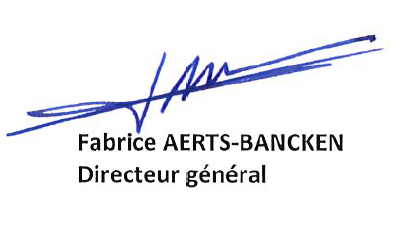 Document destiné à informer les parents d’élèves sur la gratuité d’accès à l’enseignementDocument à remettre aux parents des élèves inscrits :en classe d’accueil ou en 1ère année de l’enseignement maternel ordinaireen 2e année de l’enseignement maternel ordinairedans l’enseignement maternel spécialisé Quelles sont les nouvelles règles dans l’enseignement maternel ? Désormais, chaque école reçoit 60 € par élève de classe d’accueil, de première et de deuxième maternelle. Avec cet argent, l’école fournira à votre enfant les crayons, marqueurs, classeurs, cahiers, colle, ciseaux, peinture, etc., dont il aura besoin. 
L’école peut toujours vous demander d’apporter :Le cartable non garni, le plumier non garni et les vêtements de votre enfant (par exemple un t-shirt, un short et des chaussures de sport pour une activité sportive, des bottes et vêtements de pluie pour une sortie scolaire…) ;Les langes, mouchoirs/lingettes, repas et collations de votre enfant.L’école ne peut pas vous imposer un fournisseur ou une marque, mais elle peut demander qu’un vêtement soit d’une couleur précise. Si l’école souhaite qu’un logo figure sur un vêtement, elle vous fournit ce logo.Une participation financière peut être demandée pour des activités organisées durant le temps scolaire uniquement dans les cas suivants :Les cours de natation (déplacements compris) ;Les activités culturelles et sportives avec un plafond total de 45 € par année scolaire (déplacements compris) ;Les séjours pédagogiques avec nuitée(s) avec un plafond total de 100 € sur l’ensemble de la scolarité maternelle de votre enfant (déplacements compris). Aucun autre frais scolaire et aucune autre fourniture scolaire ne peuvent vous être réclamés.L’école de votre enfant ne peut pas vous proposer des frais facultatifs (achats groupés, frais de participation à des activités facultatives ou abonnements à des revues).Les frais liés aux temps extrascolaires (temps de midi, garderies du matin et du soir) ne sont pas des frais scolaires et peuvent donc vous être réclamés si votre enfant est concerné.
Document destiné à informer les parents d’élèves sur la gratuité d’accès à l’enseignementDocument à remettre aux parents lors de toute inscription en 3ème année de l’enseignement maternel ordinaireDocument destiné à informer les parents d’élèves sur la gratuité d’accès à l’enseignementDocument à remettre aux parents lors de toute inscription dans l’enseignement primaire ordinaire ou spécialisé